ΘΕΜΑ: «Πρόσκληση εκδήλωσης ενδιαφέροντος για υπερωριακή απασχόληση εκπαιδευτικών Γενικής και Ειδικής Αγωγής στο πρόγραμμα κατ’ οίκον διδασκαλίας» 	Έχοντας υπόψη:Τις διατάξεις του άρθρου 1, παρ. 12, εδαφ. Γ΄του Ν. 2817/2000Την Υπουργική απόφαση του ΥΠ.Π.Ε.Θ. 108474/Γ6/16.10.2002 (ΦΕΚ 1356/τ.Β’/21.10.2002)Την Υπουργική απόφαση του ΥΠ.Π.Ε.Θ. 27922/Γ6/03.04.2007 (ΦΕΚ 449/τ.Β’/03.04.2007)Τις διατάξεις του άρθρου 6, παρ. 4. Εδαφ. Γ΄του Ν. 3699/2008 (ΦΕΚ 119/τ.Α’/02.10.2008, με θέμα «Ειδική Αγωγή και εκπαίδευση Ατόμων με Αναπηρία ή με Ειδικές Εκπαιδευτικές Ανάγκες»Τις διατάξεις του άρθρου 20, παρ.Γ1 του Ν. 4354/2015Τις αιτήσεις των γονέων με τα συνημμένα σε αυτές δικαιολογητικά.Το άρθρο 21 του ν. 3699/2008, όπως τροποποιήθηκε με το άρθρ. 48 του ν. 4415/2016 (ΦΕΚ τ. Α`159/06-09-2016).ΚαλούμεΤους εκπαιδευτικούς Γενικής και Ειδικής Αγωγής που υπηρετούν στα Δημοτικά Σχολεία και Νηπιαγωγεία, αρμοδιότητάς μας και επιθυμούν να απασχοληθούν στο πρόγραμμα κατ’ οίκον διδασκαλίας μαθητών Δημοτικών Σχολείων και Νηπίων, να υποβάλλουν στη Δ/νσή μας αίτηση ενδιαφέροντος, για χορήγηση άδειας υπερωριακής απασχόλησης.Σημειώνουμε ότι:Η χορήγηση άδειας υπερωριακής απασχόλησης για προγράμματα κατ’ οίκον διδασκαλίας γίνεται για μέχρι 20 ώρες το μήνα ανά εκπαιδευτικό και η ωριαία αντιμισθία είναι 10 €.Παρακαλούμε, με ευθύνη των Διευθυντών/τριών των Δημοτικών Σχολείων και Προϊσταμένων Νηπιαγωγείων, να λάβουν γνώση ενυπόγραφα οι εκπαιδευτικοί και να μας απαντήσουν έως την Τετάρτη 20-9-2017, στις 14:00.                                                                                                                 Ο Διευθυντής Π.Ε. Καβάλας        Μπαντίκος Κωνσταντίνος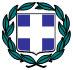 ΕΛΛΗΝΙΚΗ ΔΗΜΟΚΡΑΤΙΑΥΠΟΥΡΓΕΙΟ ΠΑΙΔΕΙΑΣ, ΕΡΕΥΝΑΣ ΚΑΙ ΘΡΗΣΚΕΥΜΑΤΩΝΠΕΡΙΦΕΡΕΙΑΚΗ ΔΙΕΥΘΥΝΣΗ Π.Ε & Δ. Ε.ΑΝΑΤΟΛΙΚΗΣ ΜΑΚΕΔΟΝΙΑΣ - ΘΡΑΚΗΣΔΙΕΥΘΥΝΣΗ ΠΡΩΤ. ΕΚΠ/ΣΗΣ ΚΑΒΑΛΑΣΤαχ. Δ/νση	: Εθνικής Αντίστασης 20                                                       Διοικητήριο (Γραφείο 521)Τ.Κ. – Πόλη	: 65110 ΚαβάλαΠληροφορίες                        : Αρβανιτόπουλος ΧρήστοςΤηλέφωνο – FAX	: 2510291521 – 2510291504Ιστοσελίδα	: http://dipe.kav.sch.grΗλεκτρονική διεύθυνση	: mail@dipe.kav.sch.grΚαβάλα, 13/09/2017Α.Π.: Φ.11.2/7441ΕΛΛΗΝΙΚΗ ΔΗΜΟΚΡΑΤΙΑΥΠΟΥΡΓΕΙΟ ΠΑΙΔΕΙΑΣ, ΕΡΕΥΝΑΣ ΚΑΙ ΘΡΗΣΚΕΥΜΑΤΩΝΠΕΡΙΦΕΡΕΙΑΚΗ ΔΙΕΥΘΥΝΣΗ Π.Ε & Δ. Ε.ΑΝΑΤΟΛΙΚΗΣ ΜΑΚΕΔΟΝΙΑΣ - ΘΡΑΚΗΣΔΙΕΥΘΥΝΣΗ ΠΡΩΤ. ΕΚΠ/ΣΗΣ ΚΑΒΑΛΑΣΤαχ. Δ/νση	: Εθνικής Αντίστασης 20                                                       Διοικητήριο (Γραφείο 521)Τ.Κ. – Πόλη	: 65110 ΚαβάλαΠληροφορίες                        : Αρβανιτόπουλος ΧρήστοςΤηλέφωνο – FAX	: 2510291521 – 2510291504Ιστοσελίδα	: http://dipe.kav.sch.grΗλεκτρονική διεύθυνση	: mail@dipe.kav.sch.grΠρος:     Διευθυντές/ντριες Δημ. Σχολείων.     Προϊστάμενους-νες Νηπιαγωγείων     Δ/νσης Π.Ε. Καβάλας.
ΕΛΛΗΝΙΚΗ ΔΗΜΟΚΡΑΤΙΑΥΠΟΥΡΓΕΙΟ ΠΑΙΔΕΙΑΣ, ΕΡΕΥΝΑΣ ΚΑΙ ΘΡΗΣΚΕΥΜΑΤΩΝΠΕΡΙΦΕΡΕΙΑΚΗ ΔΙΕΥΘΥΝΣΗ Π.Ε & Δ. Ε.ΑΝΑΤΟΛΙΚΗΣ ΜΑΚΕΔΟΝΙΑΣ - ΘΡΑΚΗΣΔΙΕΥΘΥΝΣΗ ΠΡΩΤ. ΕΚΠ/ΣΗΣ ΚΑΒΑΛΑΣΤαχ. Δ/νση	: Εθνικής Αντίστασης 20                                                       Διοικητήριο (Γραφείο 521)Τ.Κ. – Πόλη	: 65110 ΚαβάλαΠληροφορίες                        : Αρβανιτόπουλος ΧρήστοςΤηλέφωνο – FAX	: 2510291521 – 2510291504Ιστοσελίδα	: http://dipe.kav.sch.grΗλεκτρονική διεύθυνση	: mail@dipe.kav.sch.grΚοιν: